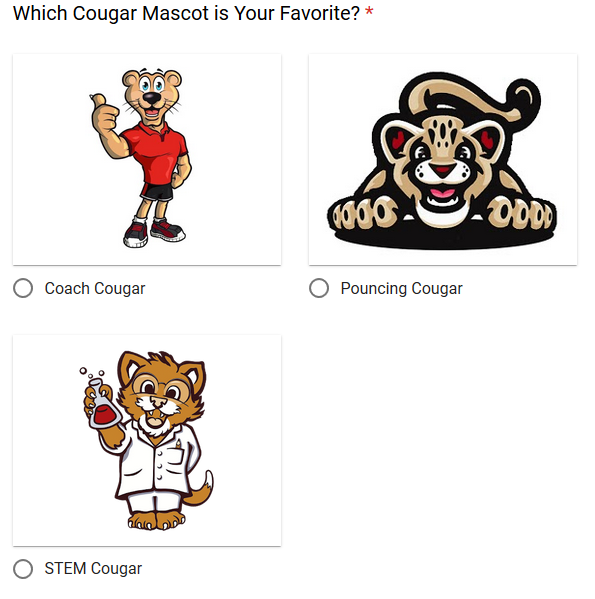 Mission:    Every student. Every day. Every minute matters!Vision:   Preparing tomorrow’s leaders today.SAC Meeting AgendaSeptember 14, 2023Read and accept minutes from May, 2023 meeting New MembersTitle I-Mr. Clarke (Parent Family Engagement and School Home Compact)SIP Goals (DRAFT)Approve SAC Bylaws Roster no longer needs to be signed by individual SAC members Next SAC meeting will be October 19, 2023 at 3:15 p.m.  